Prezydent Miasta Pruszkowa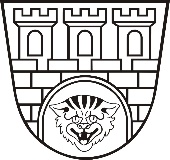 Zarządzenie nr  230 / 2021Prezydenta Miasta Pruszkowaz dnia 16 września 2021 r.w sprawie powołania Komisji Inwentaryzacyjnej celem dokonania inwentaryzacji                 w związku ze zmianą osoby odpowiedzialnej materialnieNa podstawie art. 30 ust. 1 ustawy z dnia 8 marca 1990 o samorządzie gminnym (t.j. Dz.U. 
z 2021 r. poz. 1372) oraz art. 10 ust. 1 pkt 4, art. 29 ust. 1 pkt. 2 i art. 57 ust. 1 i 2 ustawy z dnia 14 grudnia 2016 r. - Prawo oświatowe (t.j. Dz.U. z 2021 r. poz. 1082 ze zm.) zarządzam, co następuje:§ 1Powołuje się Komisję Inwentaryzacyjną w celu dokonania inwentaryzacji majątku znajdującego się w Szkole Podstawowej Nr 4 w Pruszkowie. § 2W skład Komisji Inwentaryzacyjnej wchodzą:Marta Zaręba-Worek - Inspektor Wydziału Edukacji – przedstawiciel organu prowadzącego,Danuta Katewicz – Główna Księgowa Centrum Usług Wspólnych w Pruszkowie,Bogdan Badowski – Kierownik Gospodarczy w Szkole Podstawowej Nr 4 w Pruszkowie.§ 3Inwentaryzację należy sporządzić według stanu na dzień 1 września 2021 r. § 4Komisja Inwentaryzacyjna dokona czynności, o których mowa w § 1  w terminie do 30 września 2021r. i przekaże 2 egzemplarze aktualnej inwentaryzacji majątku znajdującego się w Szkole Podstawowej Nr 4 organowi prowadzącemu.    § 5Zarządzenie podlega publikacji w Biuletynie Informacji Publicznej Urzędu Miasta Pruszkowa.§ 6Zarządzenie wchodzi w życie z dniem podpisania.Prezydent Miasta Pruszkowa                                                                                                             Paweł Makuch